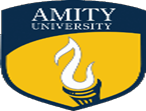 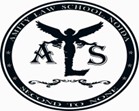 AMITY INTERNATIONAL MOOT COURT COMPETITION 2019Amity Law School, Noida, Amity University Uttar PradeshTravel Details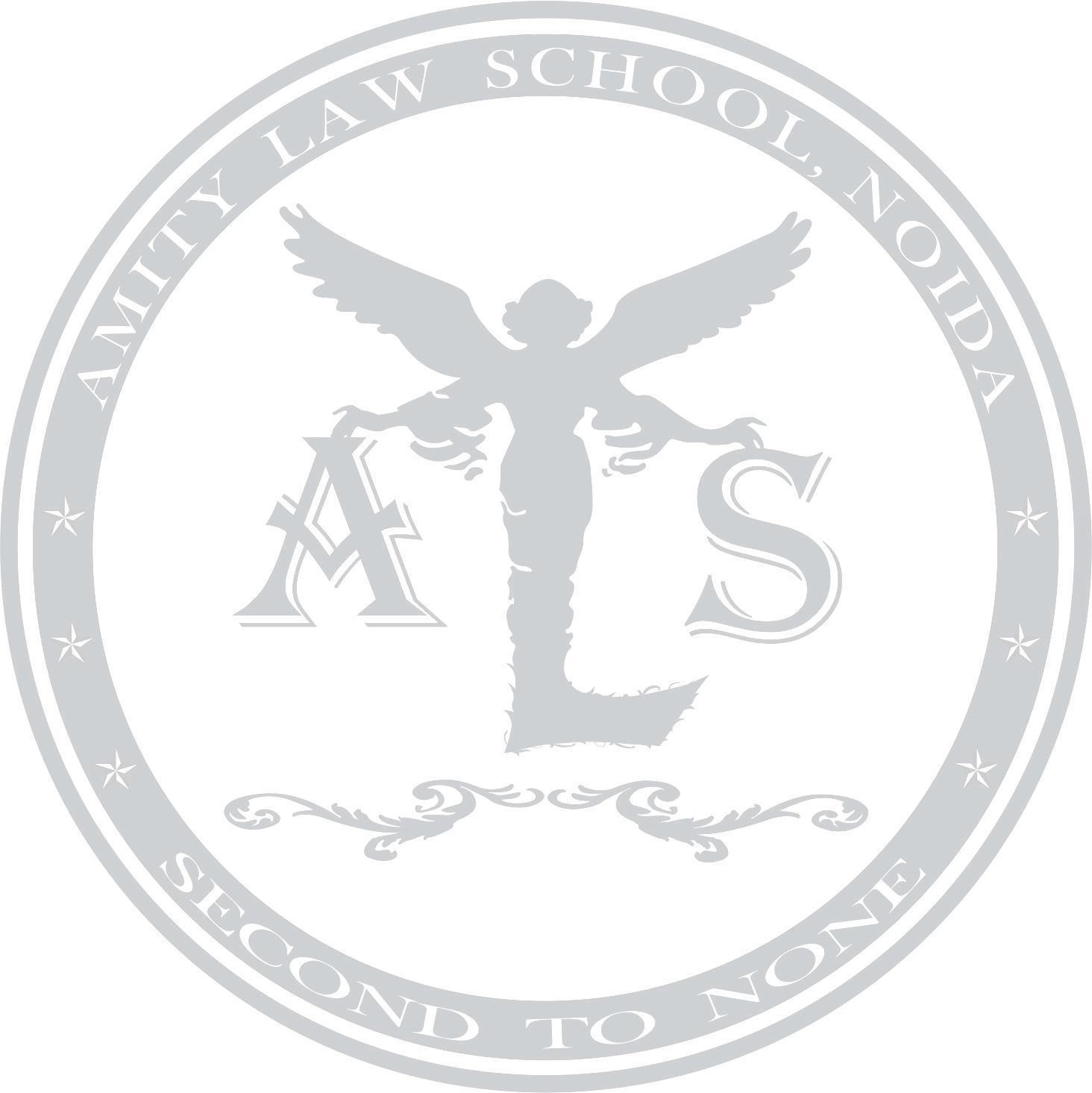 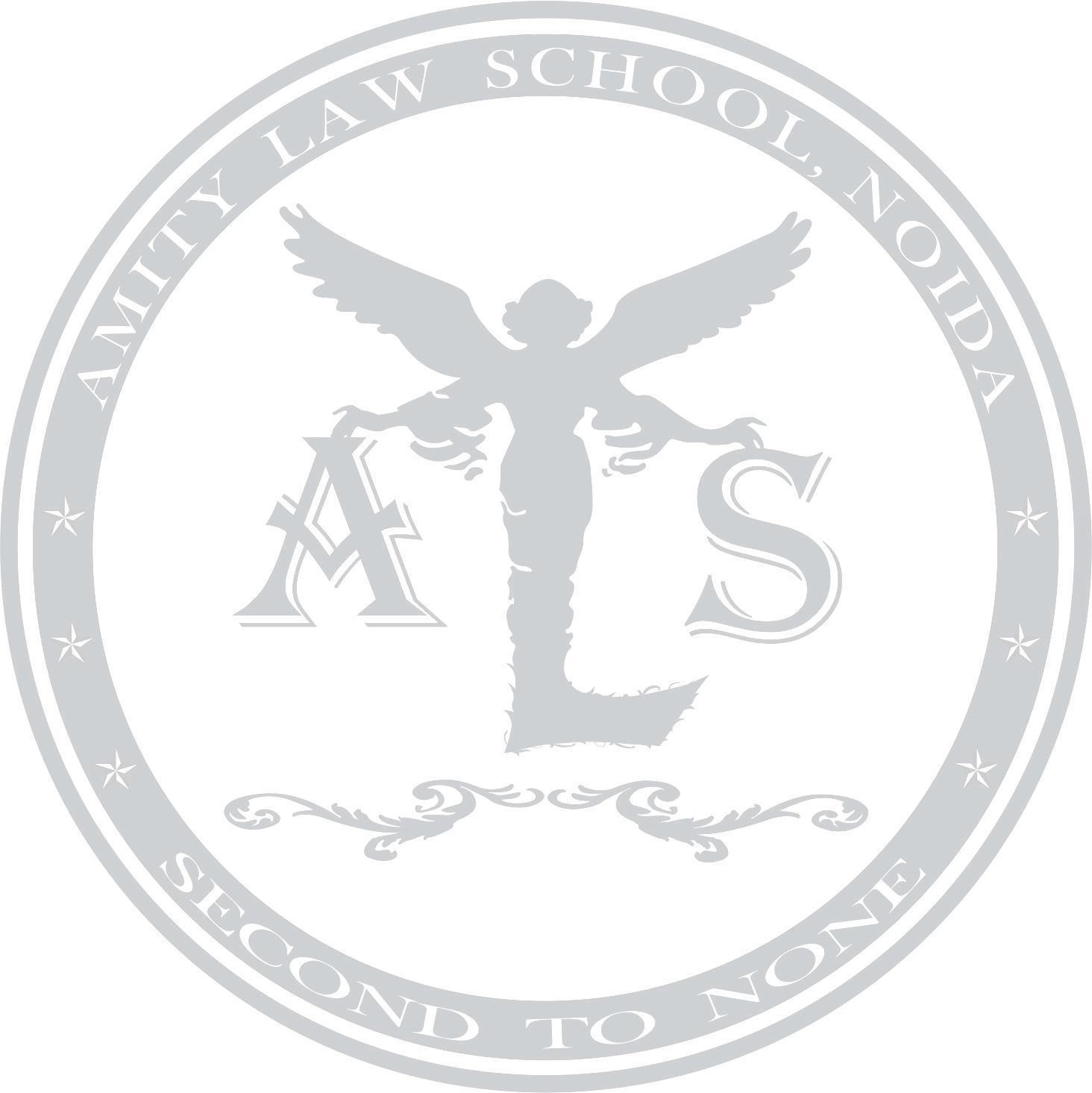 Date:  	Name of the Institution: 	Address: 	ARRIVALDate of Arrival:_ 	Time of Arrival:_ 	Mode: 	Name of Airport/Station:  	DEPARTUREDate of Departure:  	Time of Departure:  	Mode:  	Name of Airport/Station:  	